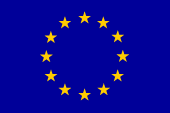 	Tento projekt sa realizuje z podporou	 Európskej únie 							            Investícia do vašej budúcnosti 	 Európsky fond regionálneho rozvoja Názov projekt : Modernizácia verejného osvetlenia v obci VinicaPrijímateľ: Obec VinicaMiesto realizácie projektu: Stredné Slovensko, Banskobystrický kraj, okres Veľký Krtíš, obec VinicaSídlo prijímateľa: Cesta Slobody 466, 991 28 VinicaCelkové oprávnené výdavky: 235 954,40 EURVýška poskytnutého príspevku: 224 156,68 EUR Stručný opis projektu: po modernizácii verejného osvetlenia v obci Vinica bude nová osvetľovacia sústava poskytovať potrebné, normou vyžadované parametre osvetlenia, pričom budú nasadené efektívne riešenia v oblasti svetelných zdrojov, svietidiel, osvetľovacej sústavy aj napájania a riadenia VO. Pri plnej funkčnosti budú optimalizované náklady na spotrebu elektrickej energie aj pravidelnú údržbu.Začiatok realizácie:  06/2014 Koniec realizácie: 01/2015                                   		              www.economy.gov.sk             				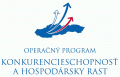 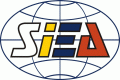 